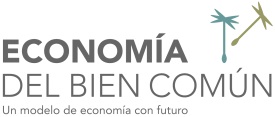 DINÁMICAS PARA EL AULA (3)GRUPO DE TRABAJO Nombre del tallerEDUCANDO PARA EL UNA ECONOMÍA DEL BIEN COMÚN. INCLUSIÓN DE MINORÍAS/ ETNIAS. Público objetivoCualquier alumnado desde Infantil a adultos.Objetivos-Entender que  para avanzar debemos hacerlo todos juntos.De nuevo desde la visión holística, orgánica del mundo y para una Economía del Bien Común, no podemos dejar atrás a las minorías como por ejemplo el caso del pueblo gitano, los inmigrantes… Igual que un cuerpo no avanza bien si le falta uno de sus miembros.Hacer conscientes que se trata de una riqueza y no una amenaza la aportación del otro , de distintas culturas, formas de vida…Borrar en la medida de lo posible prejuicios adquiridos de los mayores, los medios…que solo entorpecen el avanzar como sociedad.Resolución de conflictos desde el conocimiento de la visión del otro, desarrollo de la empatía y el respeto a otras culturas y formas de vida distintas a las nuestras.Valores sociales trabajados en relación a la EconomíaSOLIDARIDAD, EMPATÍA, RESPETO, IGUALDAD, COMPARTIR, GENEROSIDAD…..Conocimientos previos necesariosAlumnadoConocimiento sobre distintas etnias, pueblos,…DinamizadoresDuraciónUna sesión de 45 minutos que se puede complementar con otras en las que se incluya visionado de películas, visita al centro de un artista gitano, árabe, ….MaterialesVídeos, internet, material de la biblioteca del centro…..Vídeo sobre %de procedencia racial.DesarrolloTipo de dinámica (visionado de algo, juego, experiencia directa...)Comenzar la actividad con una carrera en la que deben ir atados por parejas por una pierna al compañero.  Comprenderán de esta forma que ahora son como si fuesen un solo organismo que deberá coordinarse, cooperar, para funcionar lo mejor posible y poder llegar lo antes posible a la meta.A partir de ahí introducir el tema, si dejamos a parte de la sociedad fuera, no avanzamos ni será posible un mundo completo, feliz y por el bien “COMÚN”.Hablar de quien está fuera ..en nuestra sociedad. Preguntar su opinión, la de sus mayores, y desmontar prejuiciosSe puede invitar  en esa o sesiones sucesivas a personajes relavantes de esas etnias.Trabajo previo de investigación sobre las distintas etnias y minorías sociales en situación de exclusión.(Se puede llevar a cabo en cualquier sesión , aprovechando cualquier conflicto en el centro relacionado con este tema, o aprovechando “días D” como el de la Paz, el del pueblo gitano,  el del refugiado…)Debate y conclusiones (del propio alumnado)
Aportaciones alternativas al modelo objeto de debateEvaluaciónConclusionesBibliografía / Webgrafía relacionada